Set the timer and recurring, after every 5 mins’ task will be escalated back to the orginal assigned group even if one of the group member has accepted the task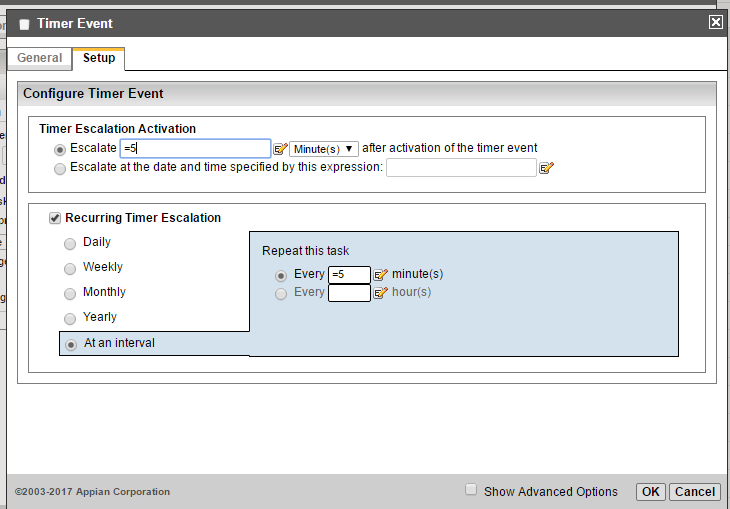 Task is reassigned back to group on time bound escalation 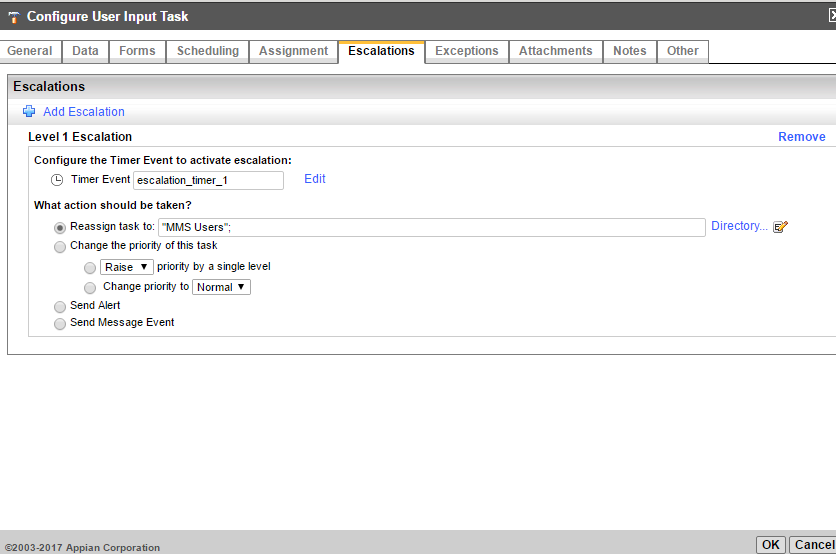 Task is assigned to the same group as initial assignment 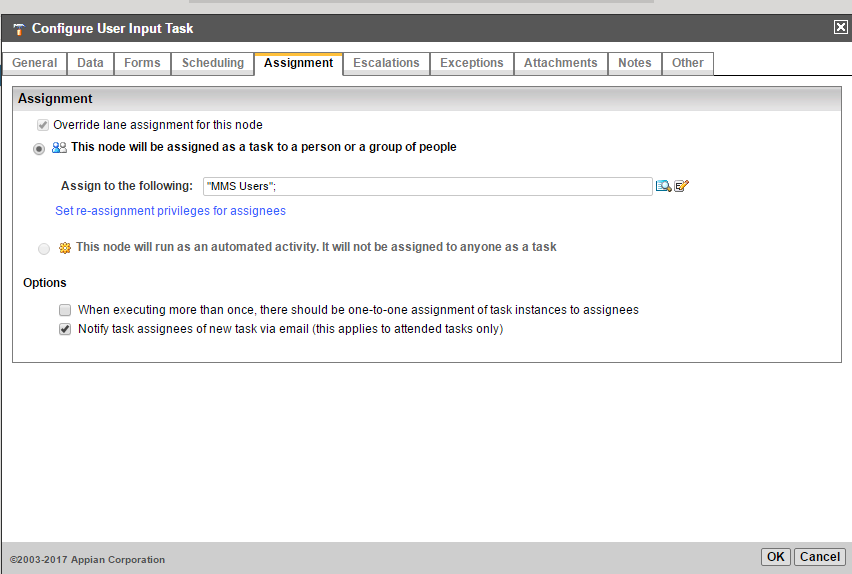 Process is being started and one of the group member do accepts the task 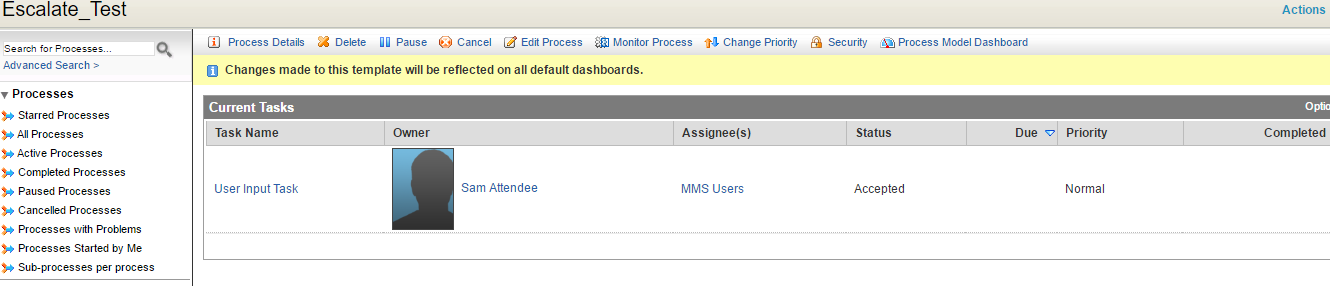 After 5 mins, escalation will kick in and will reassign the accepted task back to the original group 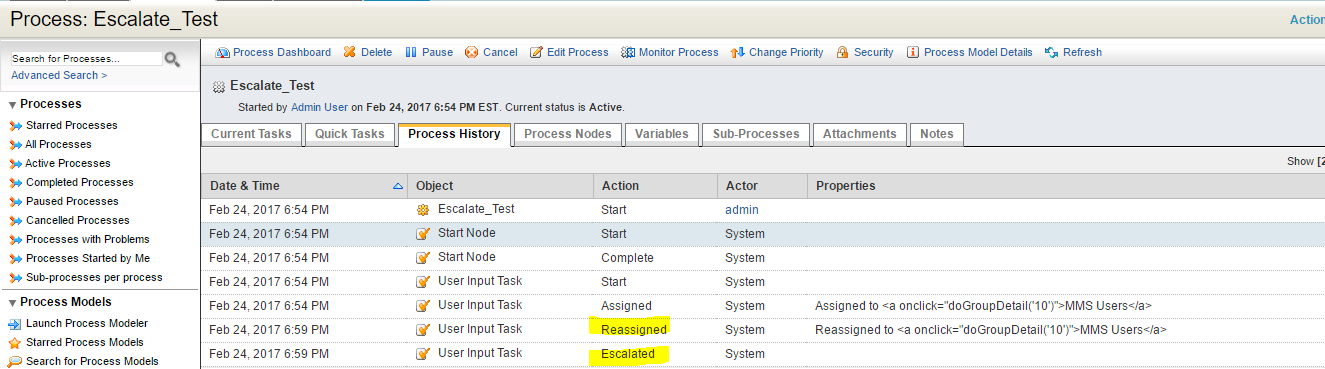 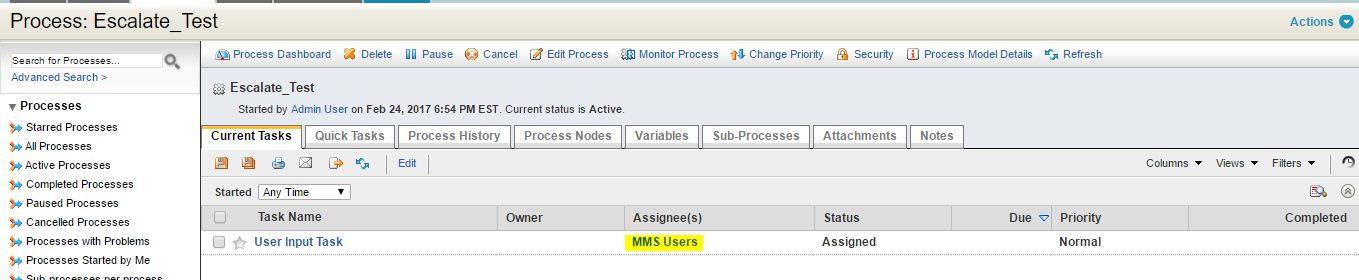 